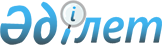 Райымбек аудандық мәслихатының 2018 жылғы 26 желтоқсандағы "Райымбек ауданының 2019-2021 жылдарға арналған бюджеті туралы" № 48-223 шешіміне өзгерістер енгізу туралыАлматы облысы Райымбек аудандық мәслихатының 2019 жылғы 20 наурыздағы № 50-238 шешімі. Алматы облысы Әділет департаментінде 2019 жылы 2 сәуірде № 5086 болып тіркелді
      2008 жылғы 4 желтоқсандағы Қазақстан Республикасының Бюджет кодексінің 104-бабының 4-тармағының 5) тармақшасына, 106-бабының 4-тармағына, "Қазақстан Республикасындағы жергілікті мемлекеттік басқару және өзін-өзі басқару туралы" 2001 жылғы 23 қаңтардағы Қазақстан Республикасы Заңының 6-бабының 1-тармағының 1) тармақшасына сәйкес, Райымбек аудандық мәслихаты ШЕШІМ ҚАБЫЛДАДЫ:
      1. Райымбек аудандық мәслихатының "Райымбек ауданының 2019-2021 жылдарға арналған бюджеті туралы" 2018 жылғы 26 желтоқсандағы № 48-223 (Нормативтік құқықтық актілерді мемлекеттік тіркеу тізілімінде № 5015 тіркелген, 2019 жылдың 25 қаңтарында Қазақстан Республикасы Нормативтік құқықтық актілерінің эталондық бақылау банкінде жарияланған) шешіміне келесі өзгерістер енгізілсін:
      көрсетілген шешімнің 1, 3-тармақтары жаңа редакцияда баяндалсын:
      "1. 2019-2021 жылдарға арналған аудандық бюджет тиісінше осы шешімнің 1, 2, 3-қосымшаларына сәйкес, оның ішінде 2019 жылға келесі көлемдерде бекітілсін:
      1) кірістер 9370556 мың теңге, оның ішінде:
      салықтық түсімдер 227483 мың теңге; 
      салықтық емес түсімдер 3422 мың теңге;
      негізгі капиталды сатудан түскен түсімдер 6554 мың теңге;
      трансферттер түсімі 9133097 мың теңге, оның ішінде:
      төмен тұрған мемлекеттiк басқару органдарынан трансферттер 8792 мың теңге, оның ішінде:
      000013нысаналы пайдаланылмаған (толық пайдаланылмаған) трансферттерді қайтару 8792 мың теңге;
      мемлекеттік басқарудың жоғары тұрған органдарынан түсетін трансферттер 9124305 мың теңге, оның ішінде:
      ағымдағы нысаналы трансферттер 1825546 мың теңге;
      нысаналы даму трансферттері 954004 мың теңге;
      субвенциялар 6344755 мың теңге;
      2) шығындар 9454214 мың теңге;
      3) таза бюджеттік кредиттеу 64477 мың теңге, оның ішінде:
      бюджеттік кредиттер 106050 мың теңге;
      бюджеттік кредиттерді өтеу 41573 мың теңге;
      4) қаржы активтерімен операциялар бойынша сальдо 0 теңге;
      5) бюджет тапшылығы (профициті) (-) 148135 мың теңге;
      6) бюджет тапшылығын қаржыландыру (профицитін пайдалану) 148135 мың теңге.";
      "3. 2019 жылға арналған аудандық бюджетте ауылдық округтердің бюджеттеріне берілетін ағымдағы нысаналы трансферттердің көзделгені ескерілсін, оның ішінде:
      ең төменгі жалақы мөлшерінің өзгеруіне байланысты азаматтық қызметшілердің жекелеген санаттарының, мемлекеттік бюджет қаражаты есебінен ұсталатын ұйымдар қызметкерлерінің, қазыналық кәсіпорындар қызметкерлерінің жалақысын көтеруге;
      мектепке дейінгі білім беру ұйымдарында мемлекеттік білім беру тапсырысын іске асыруға;
      өңірлерді дамытудың 2020 жылға дейінгі бағдарламасы шеңберінде өңірлерді экономикалық дамытуға жәрдемдесу бойынша шараларды іске асыруға ауылдық елді мекендерді жайластыруды шешуге арналған іс-шараларды іске асыруға;
      елді мекендерді абаттандыру мен көгалдандыруға.
      Көрсетілген трансферттерді ауылдық округтердің бюджеттеріне бөлу Райымбек ауданы әкімдігінің қаулысы негізінде айқындалады.". 
      2. Көрсетілген шешімнің 1-қосымшасы осы шешімнің қосымшасына сәйкес жаңа редакцияда баяндалсын.
      3. Осы шешімнің орындалуын бақылау Райымбек аудандық мәслихаттың "Жергілікті өзін-өзі басқару, әлеуметтік және экономикалық даму, бюджет, сауда, тұрмыстық қызмет көрсету, шағын және орта кәсіпкерлікті дамыту, туризм жөніндегі" тұрақты комиссиясына жүктелсін.
      4. Осы шешім 2019 жылдың 1 қаңтарынан бастап қолданысқа енгізіледі. 2019 жылға арналған аудандық бюджет
					© 2012. Қазақстан Республикасы Әділет министрлігінің «Қазақстан Республикасының Заңнама және құқықтық ақпарат институты» ШЖҚ РМК
				
      Райымбек аудандық

      мәслихатының сессия төрағасы

Н. Алиев

      Райымбек аудандық

      мәслихатының хатшысы

Е. Кудабаев
Райымбек аудандық мәслихатының 2019 жылғы 20 наурыздағы "Райымбек аудандық мәслихатының 2018 жылғы 26 желтоқсандағы "Райымбек ауданының 2019-2021 жылдарға арналған бюджеті туралы" № 48-223 шешіміне өзгерістер енгізу туралы" № 50-238 шешіміне қосымшаРайымбек аудандық мәслихатының 2018 жылғы 26 желтоқсандағы "Райымбек ауданының 2019-2021 жылдарға арналған бюджеті туралы" № 48-223 шешіміне 1-қосымша
Санаты
Санаты
Санаты
Санаты
Сомасы 

(мың теңге)
Сынып
Сынып
Сынып
Сомасы 

(мың теңге)
Ішкі сынып
Ішкі сынып
Сомасы 

(мың теңге)
Атауы
Сомасы 

(мың теңге)
I. Кірістер 
9370556
1
Салықтық түсімдер
227483
01
Табыс салығы
768
2
Жеке табыс салығы
768
04
Меншiкке салынатын салықтар
197377
1
Мүлiкке салынатын салықтар
170025
3
Жер салығы
5244
4
Көлiк құралдарына салынатын салық
17188
5
Бірыңғай жер салығы
4920
05
Тауарларға, жұмыстарға және қызметтер көрсетуге салынатын iшкi салықтар
21171
2
Акциздер
3745
3
Табиғи және басқа ресурстарды пайдаланғаны үшiн түсетiн түсiмдер
9840
4
Кәсiпкерлiк және кәсiби қызметтi жүргiзгенi үшiн алынатын алым
7586
08
Заңдық мәнді іс-әрекеттерді жасағаны үшін және (немесе) оған уәкілеттігі бар мемлекеттік органдар немесе лауазымды адамдар құжаттар бергені үшін алынатын міндетті төлемдер
8167
1
Мемлекеттік баж
8167
2
Салықтық емес түсiмдер
3422
01
Мемлекеттік меншіктен түсетін кірістер
1060
5
Мемлекет меншігіндегі мүлікті жалға беруден түсетін кірістер
1060
06
Басқа да салықтық емес түсімдер
2362
1
Басқа да салықтық емес түсімдер
2362
3
Негізгі капиталды сатудан түсетін түсімдер
6554
01
Мемлекеттік мекемелерге бекітілген мемлекеттік мүлікті сату
5416
1
Мемлекеттік мекемелерге бекітілген мемлекеттік мүлікті сату
5416
03
Жерді және материалдық емес активтерді сату
1138
1
Жерді сату
1138
4
Трансферттердің түсімдері
9133097
01
Төмен тұрған мемлекеттiк басқару органдарынан трансферттер
8792
3
Аудандық маңызы бар қалалардың, ауылдардың, кенттердің, аулдық округтардың бюджеттерінен трансферттер
8792
02
Мемлекеттік басқарудың жоғары тұрған органдарынан түсетін трансферттер
9124305
2
Облыстық бюджеттен түсетiн трансферттер
9124305
Функционалдық топ
Функционалдық топ
Функционалдық топ
Функционалдық топ
Функционалдық топ
Сомасы (мың теңге)
Кіші функция
Кіші функция
Кіші функция
Кіші функция
Сомасы (мың теңге)
Бюджеттік бағдарлама әкімшісі
Бюджеттік бағдарлама әкімшісі
Бюджеттік бағдарлама әкімшісі
Сомасы (мың теңге)
Бағдарлама
Бағдарлама
Сомасы (мың теңге)
Атауы
Сомасы (мың теңге)
II. Шығындар
9454214
01
Жалпы сипаттағы мемлекеттiк қызметтер
373529
1
Мемлекеттiк басқарудың жалпы функцияларын орындайтын өкiлдi, атқарушы және басқа органдар
281707
112
Аудан (облыстық маңызы бар қала) мәслихатының аппараты
20495
001
Аудан(облыстық маңызы бар қала) мәслихатының қызметін қамтамасыз ету жөніндегі қызметтер
20245
003
Мемлекеттік органның күрделі шығыстары
250
122
Аудан (облыстық маңызы бар қала) әкiмінің аппараты
244418
001
Аудан (облыстық маңызы бар қала) әкiмінің қызметін қамтамасыз ету жөніндегі қызметтер
87963
003
Мемлекеттік органның күрделі шығыстары
121250
113
Жергілікті бюджеттен берілетін ағымдағы нысаналы трансферттер
35205
123
Қаладағы аудан, аудандық маңызы бар қала, кент, ауыл, ауылдық округ әкімінің аппараты
16794
001
Қаладағы аудан, аудандық маңызы бар қаланың, кент, ауыл, ауылдық округ әкімінің қызметін қамтамасыз ету жөніндегі қызметтер
16419
022
Мемлекеттік органның күрделі шығыстары
375
2
Қаржылық қызмет
18038
452
Ауданның (облыстық маңызы бар қаланың) қаржы бөлімі
18038
001
Ауданның (облыстық маңызы бар қаланың) бюджетін орындау және коммуналдық меншігін басқару саласындағы мемлекеттік саясатты іске асыру жөніндегі қызметтер
15888
003
Салық салу мақсатында мүлікті бағалауды жүргізу
600
010
Жекешелендіру, коммуналдық меншікті басқару, жекешелендіруден кейінгі қызмет және осыған байланысты дауларды реттеу
1300
018
Мемлекеттік органның күрделі шығыстары
250
5
Жоспарлау және статистикалық қызмет
17246
453
Ауданның (облыстық маңызы бар қаланың) экономика және бюджеттік жоспарлау бөлімі
17246
001
Экономикалық саясатты, мемлекеттік жоспарлау жүйесін қалыптастыру және дамыту саласындағы мемлекеттік саясатты іске асыру жөніндегі қызметтер
16996
004
Мемлекеттік органның күрделі шығыстары
250
9
Жалпы сипаттағы өзге де мемлекеттiк қызметтер
56538
467
Ауданның (облыстық маңызы бар қаланың) құрылыс бөлімі
56538
040
Мемлекеттік органдардың объектілерін дамыту
56538
02
Қорғаныс
27334
1
Әскери мұқтаждар
2692
122
Аудан (облыстық маңызы бар қала) әкiмінің аппараты
2692
005
Жалпыға бірдей әскери міндетті атқару шеңберіндегі іс-шаралар
2692
2
Төтенше жағдайлар жөніндегі жұмыстарды ұйымдастыру
24642
122
Аудан (облыстық маңызы бар қала) әкiмінің аппараты
24642
006
Аудандық (облыстық маңызы бар қала ) ауқымындағы төтенше жағдайлардың алдын алу және оларды жою
23000
007
Аудандық ( қалалық) ауқымдағы дала өрттерінің, сондай-ақ мемлекеттік өртке қарсы қызмет органдары құрылмаған елді мекендерде өрттердің алдын алу және оларды сөндіру жөніндегі іс-шаралар
1642
03
Қоғамдық тәртіп, қауіпсіздік, құқықтық, сот, қылмыстық-атқару қызметі
630
9
Қоғамдық тәртіп және қауіпсіздік саласындағы басқа да қызметтер
630
485
Ауданның ( облыстық маңызы бар қаланың ) жолаушылар көлігі және автомобиль жолдары бөлімі
630
021
Елді мекендерде жол қозғалысы қауіпсіздігін қамтамасыз ету
630
04
Бiлiм беру
3408129
1
Мектепке дейiнгi тәрбиелеу және оқыту
239876
464
Ауданның (облыстық маңызы бар қаланың) білім бөлімі
239876
024
Мектепке дейінгі білім беру ұйымдарында мемлекеттік білім беру тапсырысын іске асыруға аудандық маңызы бар қала, ауыл, кент, ауылдық округ бюджеттеріне берілетін ағымдағы нысаналы трансферттер
151956
040
Мектепке дейінгі білім беру ұйымдарында мемлекеттік білім беру тапсырысын іске асыруға
87920
2
Бастауыш, негізгі орта және жалпы орта білім беру
2808184
464
Ауданның (облыстық маңызы бар қаланың) білім бөлімі
2713026
003
Жалпы білім беру
2638281
006
Балаларға қосымша білім беру
74745
465
Ауданның (облыстық маңызы бар қаланың) дене шынықтыру және спорт бөлімі
95158
017
Балалар мен жасөспірімдерге спорт бойынша қосымша білім беру
95158
4
Техникалық және кәсіптік, орта білімнен кейінгі білім беру
30658
464
Ауданның (облыстық маңызы бар қаланың) білім бөлімі
30658
018
Кәсіптік оқытуды ұйымдастыру
30658
9
Білім беру саласындағы өзге де қызметтер
329411
464
Ауданның (облыстық маңызы бар қаланың) білім бөлімі
329411
001
Жергілікті деңгейде білім беру саласындағы мемлекеттік саясатты іске асыру жөніндегі қызметтер
13720
004
Ауданның (облыстық маңызы бар қаланың) мемлекеттік білім беру мекемелерінде білім беру жүйесін ақпараттандыру
30400
005
Ауданның (облыстық маңызы бар қаланың) мемлекеттік білім беру мекемелер үшін оқулықтар мен оқу-әдiстемелiк кешендерді сатып алу және жеткізу
62974
012
Мемлекеттік органның күрделі шығыстары
250
015
Жетім баланы (жетім балаларды) және ата-аналарының қамқорынсыз қалған баланы (балаларды) күтіп-ұстауға қамқоршыларға (қорғаншыларға) ай сайынға ақшалай қаражат төлемі
9500
067
Ведомстволық бағыныстағы мемлекеттік мекемелерінің және ұйымдарының күрделі шығыстары
212567
06
Әлеуметтік көмек және әлеуметтiк қамсыздандыру
340729
1
Әлеуметтiк қамсыздандыру
114899
451
Ауданның (облыстық маңызы бар қаланың) жұмыспен қамту және әлеуметтік бағдарламалар бөлімі
114899
005
Мемлекеттік атаулы әлеуметтік көмек
114695
057
Атаулы мемлекеттік әлеуметтік көмек алушылар болып табылатын жеке тұлғаларды телевизиялық абоненттік жалғамалармен қамтамасыз ету
204
2
Әлеуметтік көмек
188397
451
Ауданның (облыстық маңызы бар қаланың) жұмыспен қамту және әлеуметтік бағдарламалар бөлімі
188397
002
Жұмыспен қамту бағдарламасы
72166
004
Ауылдық жерлерде тұратын денсаулық сақтау, білім беру, әлеуметтік қамтамасыз ету, мәдениет, спорт және ветеринар мамандарына отын сатып алуға Қазақстан Республикасының заңнамасына сәйкес әлеуметтік көмек көрсету
20150
006
Тұрғын үйге көмек көрсету
1998
007
Жергілікті өкілетті органдардың шешімі бойынша мұқтаж азаматтардың жекелеген топтарына әлеуметтік көмек
12393
010
Үйден тәрбиеленіп оқытылатын мүгедек балаларды материалдық қамтамасыз ету
2424
014
Мұқтаж азаматтарға үйде әлеуметтік көмек көрсету
24100
017
Мүгедектерді оңалту жеке бағдарламасына сәйкес, мұқтаж мүгедектерді міндетті гигиеналық құралдармен және ымдау тілі мамандарының қызмет көрсетуін, жеке көмекшілермен қамтамасыз ету
17293
023
Жұмыспен қамту орталықтарының қызметін қамтамасыз ету
37873
9
Әлеуметтік көмек және әлеуметтік қамтамасыз ету салаларындағы өзге де қызметтер
37433
451
Ауданның (облыстық маңызы бар қаланың) жұмыспен қамту және әлеуметтік бағдарламалар бөлімі
37433
001
Жергілікті деңгейде халық үшін әлеуметтік бағдарламаларды жұмыспен қамтуды қамтамасыз етуді іске асыру саласындағы мемлекеттік саясатты іске асыру жөніндегі қызметтер
19215
011
Жәрдемақыларды және басқа да әлеуметтік төлемдерді есептеу, төлеу мен жеткізу бойынша қызметтерге ақы төлеу
2546
021
Мемлекеттік органның күрделі шығыстары
11750
050
Қазақстан Республикасында мүгедектердің құқықтарын қамтамасыз етуге және өмір сүру сапасын жақсарту 
3922
07
Тұрғын үй-коммуналдық шаруашылық
1264639
1
Тұрғын үй шаруашылығы
976910
467
Ауданның (облыстық маңызы бар қаланың) құрылыс бөлімі
613900
003
Коммуналдық тұрғын үй қорының тұрғын үйін жобалау және (немесе) салу, реконструкциялау
507206
004
Инженерлік коммуникациялық инфрақұрылымды жобалау, дамыту және (немесе) жайластыру
106694
487
Ауданның (облыстық маңызы бар қаланың) тұрғын үй-коммуналдық шаруашылығы және тұрғын үй инспекциясы бөлімі 
363010
001
Тұрғын үй-коммуналдық шаруашылық және тұрғын үй қоры саласында жергілікті деңгейде мемлекеттік саясатты іске асыру бойынша қызметтер
10569
003
Мемлекеттік органның күрделі шығыстары
250
004
Мемлекеттiк қажеттiлiктер үшiн жер учаскелерiн алып қою, оның iшiнде сатып алу жолымен алып қою және осыған байланысты жылжымайтын мүлiктi иелiктен айыру
270
113
Жергілікті бюджеттерден берілетін ағымдағы нысаналы трансферттер
351921
2
Коммуналдық шаруашылық
281348
487
Ауданның (облыстық маңызы бар қаланың) тұрғын үй-коммуналдық шаруашылығы және тұрғын үй инспекциясы бөлімі 
281348
058
Ауылдық елді мекендердегі сумен жабдықтау және су бұру жүйелерін дамыту
281348
3
Елді-мекендерді көркейту
6381
487
Ауданның (облыстық маңызы бар қаланың) тұрғын үй-коммуналдық шаруашылығы және тұрғын үй инспекциясы бөлімі 
6381
017
Елдi мекендердiң санитариясын қамтамасыз ету
94
025
Елдi мекендердегі көшелердi жарықтандыру
6287
08
Мәдениет, спорт, туризм және ақпараттық кеңістiк
235185
1
Мәдениет саласындағы қызмет
76145
455
Ауданның (облыстық маңызы бар қаланың) мәдениет және тілдерді дамыту бөлімі
69165
003
Мәдени-демалыс жұмысын қолдау
69165
467
Ауданның (облыстық маңызы бар қаланың) құрылыс бөлімі
6980
011
Мәдениет объектілерін дамыту
6980
2
Спорт
12988
465
Ауданның (облыстық маңызы бар қаланың) дене шынықтыру және спорт бөлімі
12988
001
Жергілікті деңгейде дене шынықтыру және спорт саласындағы мемлекеттік саясатты іске асыру жөніндегі қызметтер
8355
004
Мемлекеттік органның күрделі шығыстары
250
006
Аудандық (облыстық маңызы бар қалалық) деңгейде спорттық жарыстар өткiзу
2883
007
Әртүрлі спорт түрлері бойынша аудан (облыстық маңызы бар қала) құрама командаларының мүшелерін дайындау және олардың облыстық спорт жарыстарына қатысуы
1500
3
Ақпараттық кеңiстiк
55037
455
Ауданның (облыстық маңызы бар қаланың) мәдениет және тілдерді дамыту бөлімі
38499
006
Аудандық (қалалық) кітапханалардың жұмыс істеуі 
37528
007
Мемлекеттік тілді және Қазақстан халықтарының басқа да тілдерін дамыту
971
456
Ауданның (облыстық маңызы бар қаланың) ішкі саясат бөлімі
16538
002
Мемлекеттік ақпараттық саясат жүргізу жөніндегі қызметтер
16538
9
Мәдениет, спорт, туризм және ақпараттық кеңістікті ұйымдастыру жөніндегі өзге де қызметтер
91015
455
Ауданның (облыстық маңызы бар қаланың) мәдениет және тілдерді дамыту бөлімі
79116
001
Жергілікті деңгейде тілдерді және мәдениетті дамыту саласындағы мемлекеттік саясатты іске асыру жөніндегі қызметтер
6866
010
Мемлекеттік органның күрделі шығыстары
250
032
Ведомствалық бағыныстағы мемлекеттік мекемелер мен ұйымдардың күрделі шығыстары
72000
456
Ауданның (облыстық маңызы бар қаланың) ішкі саясат бөлімі
11899
001
Жергілікті деңгейде ақпарат, мемлекеттілікті нығайту және азаматтардың әлеуметтік сенімділігін қалыптастыру саласындағы мемлекеттік саясатты іске асыру жөніндегі қызметтер
11649
006
Мемлекеттік органның күрделі шығыстары
250
10
Ауыл, су, орман, балық шаруашылығы, ерекше қорғалатын табиғи аумақтар, қоршаған ортаны және жануарлар дүниесін қорғау, жер қатынастары
311397
1
Ауыл шаруашылығы
272618
462
Ауданның (облыстық маңызы бар қаланың) ауыл шаруашылығы бөлімі
33131
001
Жергілікті деңгейде ауыл шаруашылығы саласындағы мемлекеттік саясатты іске асыру жөніндегі қызметтер
32881
006
Мемлекеттік органның күрделі шығыстары
250
473
Ауданның (облыстық маңызы бар қаланың) ветеринария бөлімі
239487
001
Жергілікті деңгейде ветеринария саласындағы мемлекеттік саясатты іске асыру жөніндегі қызметтер
12741
003
Мемлекеттік органның күрделі шығыстары
250
007
Қаңғыбас иттер мен мысықтарды аулауды және жоюды ұйымдастыру
2550
008
Алып қойылатын және жойылатын ауру жануарлардың, жануарлардан алынатын өнімдер мен шикізаттың құнын иелеріне өтеу
4294
009
Жануарлардың энзоотиялық аурулары бойынша ветеринариялық іс-шаралар жүргізу
1980
010
Ауыл шаруашылығы жануарларын сәйкестендіру жөніндегі іс-шараларды өткізу
14439
011
Эпизоотияға қарсы іс-шаралар жүргізу
166233
032
Ведомствалық бағыныстағы мемлекеттік мекемелер мен ұйымдардың күрделі шығыстары
37000
6
Жер қатынастары
12738
463
Ауданның (облыстық маңызы бар қаланың) жер қатынастары бөлімі
12738
001
Аудан (облыстық маңызы бар қала) аумағында жер қатынастарын реттеу саласындағы мемлекеттік саясатты іске асыру жөніндегі қызметтер
12488
007
Мемлекеттік органның күрделі шығыстары
250
9
Ауыл, су, орман, балық шаруашылығы және қоршаған ортаны қорғау мен жер қатынастары саласындағы басқа да қызметтер
26041
453
Ауданның (облыстық маңызы бар қаланың) экономика және бюджеттік жоспарлау бөлімі 
26041
099
Мамандардың әлеуметтік көмек көрсетуі жөніндегі шараларды іске асыру
26041
11
Өнеркәсіп, сәулет, қала құрылысы және құрылыс қызметі
19360
2
Сәулет, қала құрылысы және құрылыс қызметі
19360
467
Ауданның (облыстық маңызы бар қаланың) құрылыс бөлімі
10563
001
Жергілікті деңгейде құрылыс саласындағы мемлекеттік саясатты іске асыру жөніндегі қызметтер
10313
017
Мемлекеттік органның күрделі шығыстары
250
468
Ауданның (облыстық маңызы бар қаланың) сәулет және қала құрылысы бөлімі
8797
001
Жергілікті деңгейде сәулет және қала құрылысы саласындағы мемлекеттік саясатты іске асыру жөніндегі қызметтер
8547
004
Мемлекеттік органның күрделі шығыстары
250
12
Көлiк және коммуникация
749110
1
Автомобиль көлiгi
741400
485
Ауданның (облыстық маңызы бар қаланың) жолаушылар көлігі және автомобиль жолдары бөлімі
741400
022
Көлік инфрақұрылымын дамыту
10000
023
Автомобиль жолдарының жұмыс істеуін қамтамасыз ету
20400
045
Аудандық маңызы бар автомобиль жолдарын және елді-мекендердің көшелерін күрделі және орташа жөндеу
711000
9
Көлік және коммуникациялар саласындағы басқа да қызметтер
7710
485
Ауданның (облыстық маңызы бар қаланың) жолаушылар көлігі және автомобиль жолдары бөлімі
7710
001
Жергілікті деңгейде жолаушылар көлігі және автомобиль жолдары саласындағы мемлекеттік саясатты іске асыру жөніндегі қызметтер
7460
003
Мемлекеттік органның күрделі шығыстары
250
13
Басқалар
18982
3
Кәсіпкерлік қызметті қолдау және бәсекелестікті қорғау
9820
469
Ауданның (облыстық маңызы бар қаланың) кәсіпкерлік бөлімі 
9820
001
Жергілікті деңгейде кәсіпкерлікті дамыту саласындағы мемлекеттік саясатты іске асыру жөніндегі қызметтер
7170
003
Кәсіпкерлік қызметті қолдау
2400
004
Мемлекеттік органның күрделі шығыстары
250
9
Басқалар
9162
452
Ауданның (облыстық маңызы бар қаланың) қаржы бөлімі 
9162
012
Ауданның (облыстық маңызы бар қаланың) жергілікті атқарушы органының резерві
3171
026
Аудандық маңызы бар қала, ауыл, кент, ауылдық округ бюджеттеріне ең төменгі жалақы мөлшерінің өзгеруіне байланысты азаматтық қызметшілердің жекелеген санаттарының, мемлекеттік бюджет қаражаты есебінен ұсталатын ұйымдар қызметкерлерінің, қазыналық кәсіпорындар қызметкерлерінің жалақысын көтеруге берілетін ағымдағы нысаналы трансферттер
5991
15
Трансферттер
2705190
1
Трансферттер
2705190
452
Ауданның (облыстық маңызы бар қаланың) қаржы бөлімі 
2705190
006
Нысаналы пайдаланылмаған (толық пайдаланылмаған) трансферттерді қайтару
37451
024
Заңнаманы өзгертуге байланысты жоғары тұрған бюджеттің шығындарын өтеуге төменгі тұрған бюджеттен ағымдағы нысаналы трансферттер
2500000
038
Субвенциялар 
166712
051
Жергілікті өзін - өзі басқару органдарына берілетін трансферттер
1027
III. Таза бюджеттік кредит беру
64477
Бюджеттік кредиттер
106050
10
Ауыл, су, орман, балық шаруашылығы, ерекше қорғалатын табиғи аумақтар, қоршаған ортаны және жануарлар дүниесін қорғау, жер қатынастары
106050
9
Ауыл, су, орман, балық шаруашылығы және қоршаған ортаны қорғау мен жер қатынастары саласындағы басқа да қызметтер
106050
453
Ауданның (облыстық маңызы бар қаланың) экономика және бюджеттік жоспарлау бөлімі 
106050
006
Мамандарды әлеуметтік қолдау шараларын іске асыру үшін бюджеттік кредиттер
106050
Санаты
Санаты
Санаты
Санаты
Сомасы 

(мың теңге)
Сынып
Сынып
Сынып
Сомасы 

(мың теңге)
Ішкі сынып
Ішкі сынып
Сомасы 

(мың теңге)
Атауы
Сомасы 

(мың теңге)
Бюджеттік кредиттерді өтеу
41573
5
Бюджеттік кредиттерді өтеу
41573
01
Бюджеттік кредиттерді өтеу
41573
1
Мемлекеттік бюджеттен берілген бюджеттік кредиттерді өтеу
41573
Функционалдық топ
Функционалдық топ
Функционалдық топ
Функционалдық топ
Функционалдық топ
Сомасы 

(мың теңге)
Кіші функция
Кіші функция
Кіші функция
Кіші функция
Сомасы 

(мың теңге)
Бюджеттік бағдарламалардың әкімшісі
Бюджеттік бағдарламалардың әкімшісі
Бюджеттік бағдарламалардың әкімшісі
Сомасы 

(мың теңге)
Бағдарлама
Бағдарлама
Сомасы 

(мың теңге)
Атауы
Қаржы активтерімен операциялар бойынша сальдо
0
Санаты
Санаты
Санаты
Санаты
Сомасы 

(мың теңге)
Сынып
Сынып
Сынып
Сомасы 

(мың теңге)
Ішкі сынып
Ішкі сынып
Сомасы 

(мың теңге)
Атауы
Сомасы 

(мың теңге)
Мемлекеттің қаржы активтерін сатудан түсетін түсімдер
0
Санаты
Санаты
Санаты
Санаты
Сомасы 

(мың теңге)
Сынып
Сынып
Сынып
Сомасы 

(мың теңге)
Ішкі сынып
Ішкі сынып
Сомасы 

(мың теңге)
Атауы
Сомасы 

(мың теңге)
V. Бюджет тапшылығы (профициті)
-148135
VI. Бюджет тапшылығын қаржыландыру (профицитін пайдалану)
148135
7
Қарыздар түсімі
106050
01
Мемлекеттік ішкі қарыздар
106050
2
Қарыз алу келісім - шарттары
106050
8
Бюджет қаражатының пайдаланылатын қалдықтары
83658
01
Бюджет қаражаты қалдықтары
83658
1
Бюджет қаражатының бос қалдықтары
83658
Функционалдық топ
Функционалдық топ
Функционалдық топ
Функционалдық топ
Функционалдық топ
Сомасы (мың теңге)
Кіші функция
Кіші функция
Кіші функция
Кіші функция
Сомасы (мың теңге)
Бюджеттік бағдарлама әкімшісі
Бюджеттік бағдарлама әкімшісі
Бюджеттік бағдарлама әкімшісі
Сомасы (мың теңге)
Бағдарлама
Бағдарлама
Сомасы (мың теңге)
Атауы
Сомасы (мың теңге)
16
Қарыздарды өтеу
41573
1
Қарыздарды өтеу
41573
452
Ауданның (облыстық маңызы бар қаланың) қаржы бөлімі
41573
008
Жергілікті атқарушы органның жоғары тұрған бюджет алдындағы борышын өтеу
41573